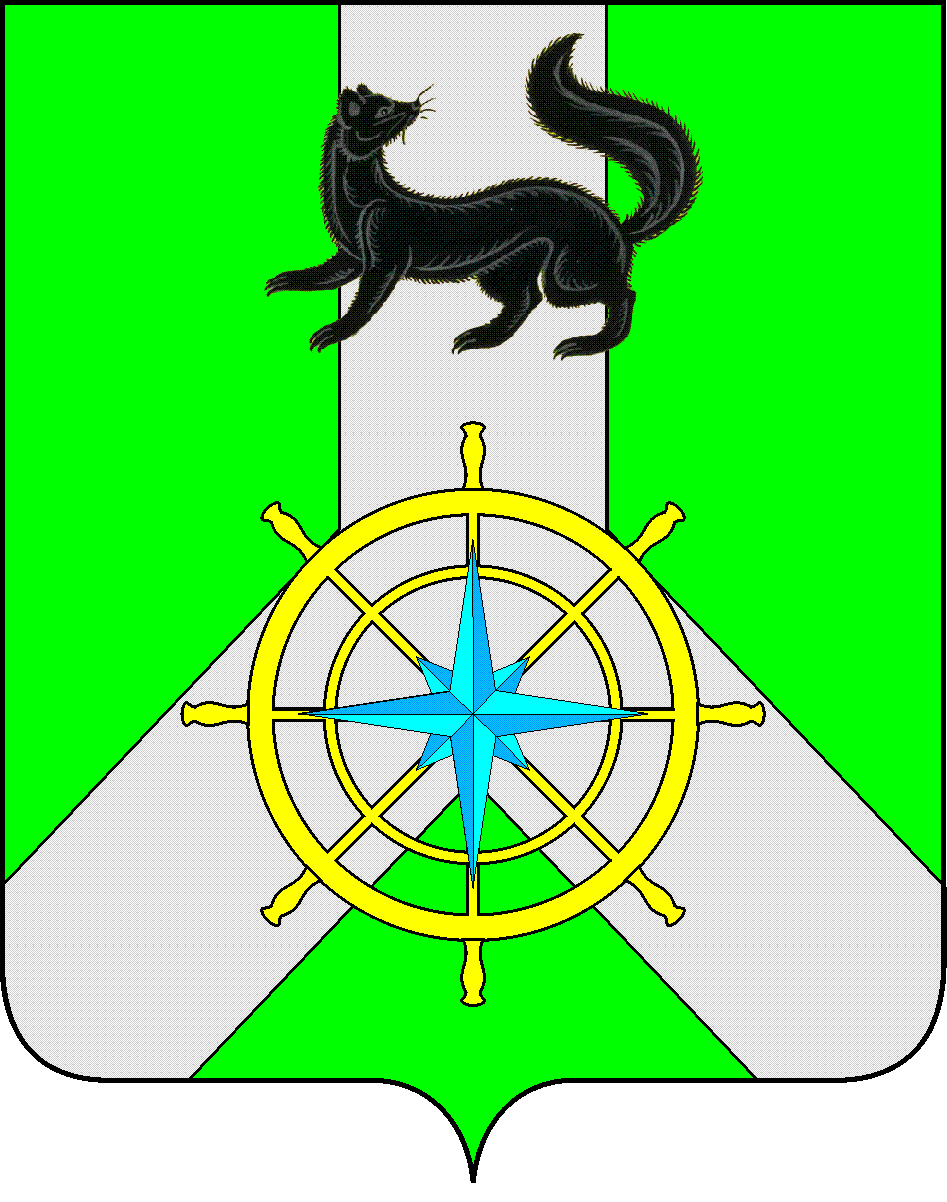 Р О С С И Й С К А Я   Ф Е Д Е Р А Ц И ЯИ Р К У Т С К А Я   О Б Л А С Т ЬК И Р Е Н С К И Й   М У Н И Ц И П А Л Ь Н Ы Й   Р А Й О НА Д М И Н И С Т Р А Ц И Я П О С Т А Н О В Л Е Н И ЕВ соответствии с Указом Президента Российской Федерации от 15 февраля 2006 г. № 116 «О мерах по противодействию терроризму», Федеральным законом от 25 июля 2002 года № 114-ФЗ «О противодействии экстремистской деятельности», Федеральным законом от 06 марта 2006 г. № 35-ФЗ «О противодействии терроризму», в целях совершенствования системы профилактики терроризма и экстремизма, минимизации и ликвидации последствий их проявлений на территории Киренского района, ст.43 Устава муниципального образования Киренский район, П О С Т А Н О В Л Я ЕТ:1. Утвердить:а)  состав комиссии по профилактике терроризма и экстремизма Киренского муниципального района на 2016 год, согласно приложению № 1.б) план работы комиссии по профилактике терроризма и экстремизма Киренского муниципального района на 2016 год, согласно приложению № 2.в) график проверок антитеррористической защищенности объектов, потенциально подверженных террористической угрозе на территории Киренского района, согласно приложению № 3. 2. Постановление мэра Киренского муниципального района от 26.12.2014 года № 1413 «О комиссии по профилактике терроризма и экстремизма Киренского муниципального района» - считать утратившим силу.3. Настоящее постановление разместить на официальном сайте администрации Киренского муниципального района:  http:kirenskrn.irkobl.ru. 4.  Контроль за исполнением данного постановления  оставляю за собой.5.  Постановление вступает в законную силу со дня его подписания.      Мэр района                                                                                              К.В. СвистелинСогласовано:И.о. заместителя мэра – председателя Комитета по имуществу и ЖКХ администрации Киренского муниципального района                                    О.А. ВытовтоваПравовой отдел                                                                             администрации Киренского муниципального района                                    Е.В. ПотаповаПодготовил:Заведующий отделом ГОЧС, ЕДДС администрации Киренского муниципального районаЗалуцкий Евгений Витальевич, тел. 4-30-87Лист рассылкиОтдел ГО и ЧС Комитета по имуществу и ЖКХ администрации Киренского муниципального района – 1 экз.Приложение № 1Утверждено  постановлением администрации Киренского муниципального  районаот 12.01.2016 г. № 2Состав комиссии по профилактике терроризма и экстремизма Киренского муниципального района на 2016 годПриложение № 2Утверждено  постановлением администрации Киренского муниципального  районаот 12.01.2016г. №  2ПЛАНработы комиссии по профилактике терроризма и экстремизма  Киренского муниципального района на 2016 годПриложение № 3Утвержденопостановлением администрации  Киренского муниципального районаот 12.01.2016 г. № 2ГРАФИКпроверок антитеррористической защищенности объектов Киренского района  , потенциально подверженных террористической угрозе от 12 января  2016 г.№ 2г.Киренск О комиссии по профилактике терроризма  и экстремизма Киренского муниципального района№ п/пФИОДолжность1.Свистелин Кирилл ВикторовичМэр Киренского района – председатель комиссии2.Вициамов Александр ВладимировичЗаместитель мэра Киренского района – председатель Комитета по имуществу и ЖКХ, заместитель председателя комиссии3.Рогачков Сергей АлександровичНачальник МО МВД России «Киренский», заместитель председателя комиссии4.Суханов Дмитрий ЕвгеньевичВедущий специалист отдела ГО и ЧС Комитета по имуществу и ЖКХ администрации Киренского района – секретарь комиссииЧлены комиссии:Члены комиссии:Члены комиссии:5.Залуцкий Евгений ВитальевичЗаведующий отделом ГО и ЧС  – начальник ЕДДС администрации Киренского района6.Майбородов Алексей ВикторовичГлавный специалист по делам ГОЧС и ПБ администрации Киренского городского поселения 7.Тяпкин Алексей ИгоревичЗаместитель начальника  полиции (по охране общественного порядка) МО МВД России «Киренский»8.Малков Дмитрий АнатольевичНачальник ПСЧ № 39 по г. Киренск9.Гладилин Евгений ВалентиновичНачальник ОНД Киренского района10.Оболкин Артур Александрович Начальник ЛПП в аэропорту и речном порту г. Киренска11.Петренко Надежда ВасильевнаВедущий специалист – эксперт ТО Роспотребнадзора по Иркутской области в г.Усть-Куте, Усть-Кутском, К-Ленском, Киренском районах№ п/пМероприятиеДокладчики и ответственные исполнители  Дата проведения12341 квартал 2016 года1 квартал 2016 года1 квартал 2016 года1 квартал 2016 года1.Заседание комиссии: Вопрос № 1: «О доведении плана работы комиссии в 2016 году».Вопрос № 2: «О результатах проведенных проверок антитеррористической защищенности объектов в 2015 году, потенциально подверженных террористической угрозе».Вопрос № 3: «О порядке взаимодействия между заинтересованными структурами  при  угрозе террористического акта».Секретарь комиссии Секретарь комиссии Начальник МО МВД России «Киренский»11.02.2016г.2.Опубликование информационного материала в районной газете «Ленские Зори» антитеррористического, антиэкстремистского характера, в рамках муниципальной программы «Безопасный город».Зав. отделом ГО и ЧС Комитета по имуществу и ЖКХ администрации Киренского муниципального характера 29.01, 26.02, 25.03.2016г.2 квартал 2016 года2 квартал 2016 года2 квартал 2016 года2 квартал 2016 года1.Заседание комиссии:Вопрос № 1:О принятии дополнительных предупредительно-профилактических мер по противодействию террористическим угрозам и обеспечению противопожарной безопасности граждан в период проведения майских праздников и Дня Победы.Вопрос № 2: О состоянии работы по реализации требований к антитеррористической защищенности мест с массовым пребыванием людей.Начальник МО МВД России «Киренский»Начальник ЛПП в аэропорту и речном порту г. КиренскаНачальник ПСЧ № 39 г.Киренск ГУ «14ОФПС по Иркутской области»Начальник ОНД по Киренскому районуНачальник МО МВД России «Киренский»05.05.2016г.2.Опубликование информационного материала в районной газете «Ленские Зори» антитеррористического, антиэкстремистского характера, в рамках муниципальной программы «Безопасный город». Зав. отделом ГО и ЧС Комитета по имуществу и ЖКХ администрации Киренского муниципального характера29.04, 27.05, 24.06.2016г.3 квартал 2016 года3 квартал 2016 года3 квартал 2016 года3 квартал 2016 года1.Заседание комиссии:Вопрос № 1: «О состоянии антитеррористической и противопожарной защищенности общеобразовательных учреждений Киренского муниципального района в период подготовки к новому учебному году».Вопрос № 2: « Профилактика террористических и экстремистских проявлений  в образовательных учреждениях».Вопрос № 3: «О мерах по выявлению и предотвращению угроз совершения террористических актов в период подготовки и проведения избирательной компании 2016 года».Начальник ОНД по Киренскому району,секретарь комиссииНачальник Управления образования администрации Киренского районаНачальник МО МВД России «Киренский» 25.08.2016г.2.Опубликование информационного материала в районной газете «Ленские Зори» антитеррористического, антиэкстремистского характера, в рамках муниципальной программы «Безопасный город». Зав. отделом ГО и ЧС Комитета по имуществу и ЖКХ администрации Киренского муниципального характера29.07, 26.08, 30.09.2016г.3.Проведение проверок антитеррористической защищенности объектов, потенциально подверженных террористической угрозе  секретарь комиссииСогласно графика проверок на 2016г.(Приложение № 3)4 квартал 2016 года4 квартал 2016 года4 квартал 2016 года4 квартал 2016 года1.Заседание комиссии:Вопрос № 1: «Об эффективности принимаемых мер по обеспечению антитеррористической защищенности объектов транспорта, транспортной инфраструктуры».Вопрос № 2: «О принятии дополнительных предупредительно-профилактических мер по противодействию террористическим угрозам и обеспечению безопасности граждан в период проведения новогодних праздничных мероприятий».Начальник ЛПП в аэропорту и речном порту г. КиренскаНачальник МО МВД России «Киренский» 15.12.2016г.2.Опубликование информационного материала в районной газете «Ленские Зори» антитеррористического, антиэкстремистского характера, в рамках муниципальной программы «Безопасный город». Зав. отделом ГО и ЧС Комитета по имуществу и ЖКХ администрации Киренского муниципального характера28.10, 25.11, 30.12.2016г.3.Проведение проверок антитеррористической защищенности объектов, потенциально подверженных террористической угрозе  секретарь комиссииСогласно графика проверок на 2016г.(Приложение № 3)№ п/пНаименование объектаСроки проверки (квартал/месяц)123Взрыво-пожароопасные объектыВзрыво-пожароопасные объектыВзрыво-пожароопасные объекты1.-  котельная  ООО «КиренскТеплоРесурс»4/октябрьОбъекты с массовым пребыванием людейОбъекты с массовым пребыванием людейОбъекты с массовым пребыванием людей1.МКОУ СОШ п. Алексеевск3/август2.МКОУ СОШ п. Бубновка3/август3.МКОУ СОШ с. Макарово3/август4.МКОУ СОШ с. Кривая Лука3/август5.МКОУ СОШ № 1 г. Киренска3/август6.МКОУ СОШ № 1 г. Киренска (начальные классы)3/август7.МКОУ СОШ № 5 г. Киренска3/август8.МКОУ СОШ № 3 г. Киренска3/сентябрь9.МКОУ «Детский сад № 7» г. Киренска3/сентябрь10.ГБПОУ ИО «КППК»3/сентябрь11.ОГБУ «КЦСОН г. Киренска и Киренского района»3/сентябрь12.МКОУ СОШ № 6 г. Киренска3/сентябрь13.ГОКУ ИО «Специальная (коррекционная) школа-интернат»3/сентябрь